Положение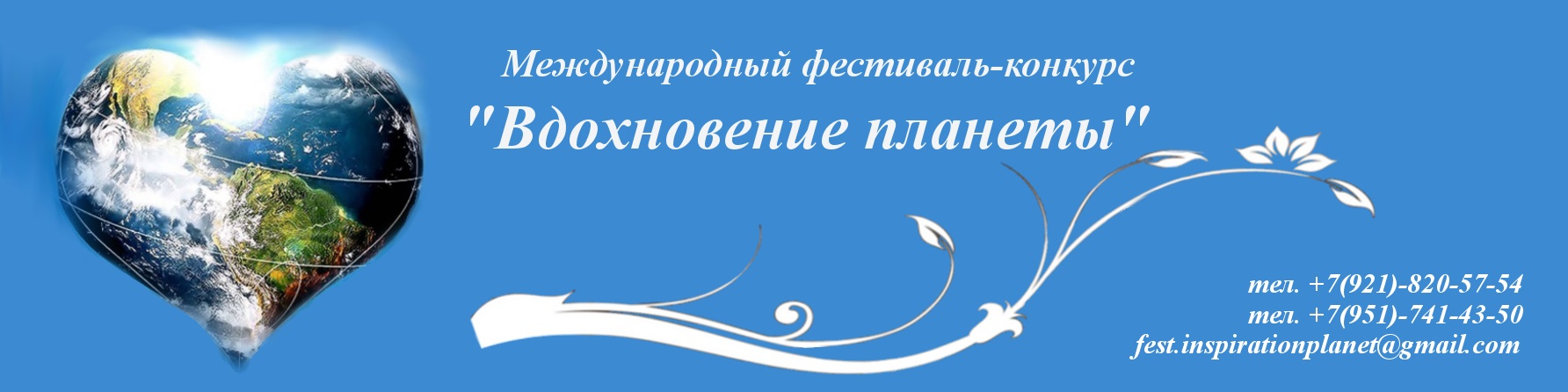  Международного фестиваля – конкурса «Вдохновение Планеты».Конкурс проводится фестивальным центром ООО «АРТ-ЛАЙН» и является открытым для участников из России, ближнего и дальнего зарубежья.Город проведения: «Вологда»Дата проведения: «22 сентября 2018 года» Окончание приема заявок: «15 сентября 2018 года»Место проведения: БПОУ ВО «Вологодский областной колледж искусств», Вологодская область, г. Вологда, ул. Горького, д. 105Вступайте в нашу группу вконтакте https://vk.com/fest.inspirationplanet , чтобы быть в курсе всех новостей фестиваля – конкурса «Вдохновение Планеты». Оглавление:О нас.Цель и задачи фестиваля-конкурса.Наши участники.Номинации.Возрастные категории.Финансовые условия. Основной порядок и требования к конкурсантам.Члены жюри.Награждение. Для партнёров и спонсоров. Для СМИ. Фото- и видеосъёмка. Как подать заявку. Как произвести оплату. Контакты.1.О нас:Международный фестивальный конкурс «Вдохновение Планеты» является творческим конкурсом в области вокального, хореографического, театрального, инструментального искусства и открыт для участников всех возрастов из России и ближнего и дальнего зарубежья.Организатором является фестивальный центр ООО «АРТ-ЛАЙН», нашими партнерами являются Управление культуры, молодёжной политики и туризма по Вологодскому району (информационная поддержка) https://vk.com/vologodskyraion , НКО Фонд поддержки гражданских инициатив г. Вологда http://fpgi.ru/ , Фонд развития малых городов и сел «Земля Вологодская»  http://fond-rgs.ru/, Grandballettheatre Бейрут-Ливан https: //vk.com/id143026555 , художественная школа НОУ "Светлые знания" г. Вологда.Международный фестиваль-конкурс «Вдохновение Планеты» праздник творчества и искусства, это улыбки и праздничное настроение всех участников фестиваля.2. Цель и задачи фестиваля-конкурсаНаша цель:Выявление и всесторонняя поддержка наиболее талантливых солистов и коллективов, в том числе детей без попечения родителей, детей с ограниченными возможностями здоровья;Приобщение детей и молодежи к творческой деятельности и создание условий для реализации творческого потенциала, а также для лиц с ОВЗ;Предоставление возможности показать полученные навыки и знания;Раскрытие и сохранение творческого потенциала;Акцентирование внимания общественности и руководящих органов на необходимости создания условий для обучения, совершенствования мастерства и всестороннего развития личности ребенка, подростков и молодежи;Создание условий для реализации творческих способностей детей и молодёжи;Становление и расширение культурных дружеских связей между городами и странами участниками конкурса-фестиваля;Присоединиться к мировому процессу приобщения к историческому направлению в музыкальном искусстве и педагогике;Способствовать обмену творческим опытом, установлению профессиональных контактов между музыкантами.3. Наши участникиК участию в международном фестивале-конкурсе приглашаются исполнители на музыкальных инструментах, а также ансамбли и оркестры, занимающиеся на базе детских школ искусств, детских музыкальных школ, досуговых центров, домов культуры, дворцов детского и юношеского творчества, учащиеся средне-специальных  музыкальных  учебных заведений, детских садов, общеобразовательных школ, клубов, творческих центров, а также заинтересованные лица из России и всех стран мира, подавшие заявку на участие и оплатившие организационный добровольный взнос. Возраст участников не ограничен.4. Номинации Инструментальное исполнительство:классические инструменты (фортепиано, скрипка, гитара, виолончель и т.д.);ансамбль (оркестр) классических инструментов (фортепиано, скрипка, гитара, виолончель и т.д.);народные инструменты (баян, аккордеон, балалайка и др.);ансамбль (оркестр) народных инструментов (баян, аккордеон, балалайка и др.);духовые инструменты (флейта, кларнет, саксофон, труба, и др.);ансамбль (оркестр) духовых инструментов (флейта, кларнет, саксофон, труба, и др.);эстрадные инструменты (электрогитара, синтезатор, ударные и т.д.);ансамбль (оркестр) эстрадных инструментов (электрогитара, синтезатор, ударные и т.д.);Участники предоставляют два разножанровых произведения, продолжительностью не более 6 минут.Жанровая направленность - свободная (академическое, народное, эстрадное, джазовое исполнение и др.).Предоставление отдельного помещения и инструмента для подготовки к конкурсу не предусмотрено.5. Возрастные категории:1 - возрастная группа 5 - 7 лет2 - возрастная группа 8 -10 лет3 - возрастная группа 11-14 лет4 - возрастная группа 15-19 лет5 - возрастная группа 20-25 лет6 - возрастная группа 26 и старше7 - возрастная группа Смешанная (две и более различных возрастных группы)6. Финансовые условия:6.1 Для участия в фестивалях предусмотрен организационный добровольный взнос:7. Основной порядок и требования к конкурсантам:7.1 Руководители, родители и участники конкурса при подаче заявки автоматически подтверждают свое согласие со всеми пунктами данного Положения, а также согласие в том, что участник может быть задействован в конкурсных мероприятиях до 21:00. Невыполнение условий Положения влечет за собой дисквалификацию участника без возможности возврата организационного добровольного взноса.7.2 Участник, заполнивший заявку, автоматически дает согласие на обработку персональных данных.7.3 Приём Заявок на участие в фестивале заканчивается в срок, определяемый оргкомитетом. Оргкомитет вправе прекратить приём заявок ранее установленного срока в том случае, если количество поданных заявок на участие в фестивале превысило технические возможности конкурса.7.4 Тайминг со временем выступления высылается участникам на указанную электронную почту после окончания приёма всех заявок.7.5 Участники вправе не позднее, чем за 10 дней до начала конкурса-фестиваля предоставить оргкомитету изменения по репертуару конкурсного выступления, путём письменного уведомления Оргкомитета фестиваля-конкурса «Вдохновение Планеты» посредством электронной почты: fest.inspirationplanet@gmail.com 7.6 Участник должен быть готов и находиться на месте проведения фестиваля-конкурса за 1 час до своего выступления согласно графику. Невыполнение данного пункта Положения влечет за собой дисквалификацию участника без возможности возврата организационного добровольного взноса.7.7  При проведении фестиваля-конкурса допускается присутствие зрителей.7.8 Представляя свои выступления (работы) на фестивале-конкурсе, участники дают согласие на их безвозмездное опубликование, публичный показ, сообщения в эфир либо передачу иным способом.7.9 Транспортные расходы по проезду до города проведения конкурса и обратно, а также доставку декораций и реквизита берет на себя направляющая сторона или сами участники.7.10 Микрофоны используемые во время конкурсных прослушиваний, настроены для всех участников одинаково.7.11 По правилам безопасности в конкурсных номерах запрещается использовать пожароопасные предметы, в том числе пиротехнику, свечи, факелы, бенгальские огни. А также конфетти, блестки, перья и другой реквизит, быстрая уборка которого затруднена и может создать для дальнейших исполнителей проблемы во время выступления.7.12 Оргкомитет имеет право использовать и распространять (без выплат гонорара участникам и гостям конкурса) видеозаписи, печатную и иного рода продукцию, произведенные во время проведения мероприятий конкурса и по его итогам. 7.13 Оргкомитет вправе дисквалифицировать участника, творческий коллектив, руководителя за грубое нарушение правил внутреннего распорядка конкурса, нарушение дисциплины и неэтичное поведение в отношении Оргкомитета, членов жюри и других участников конкурса, без возможности возврата организационного добровольного взноса.7.14 Место проведения и дату фестиваля-конкурса в группе вк https://vk.com/fest.inspirationplanet .7.15 Оргкомитет вправе решать все вопросы, не вошедшие в Общее положение.7.16  Все претензии и пожелания в адрес Оргкомитета принимаются только в письменном виде по электронной почте: fest.inspirationplanet@gmail.com8. Члены жюри:8.1 Состав жюри формируется и утверждается оргкомитетом фестиваля-конкурса из представителей творческой интеллигенции, ведущих специалистов и деятелей в области культуры и искусства, педагогов музыкальных дисциплин. Состав жюри до начала конкурса-фестиваля не разглашается.8.2 Ответственность за формирование состава жюри и контроль над его работой возлагается на Оргкомитет конкурса-фестиваля.8.3 Критерии оценивания конкурсных выступлений (с учетом комментарий каждого из членов жюри):Уровень исполнительского мастерства;Артистизм;Подбор и сложность репертуара;Соответствие репертуара исполнительским возможностям и возрастной категории исполнителя.8.4  Распределение призовых мест в конкурсной программе производится на основании протокола жюри. Внимание! Действует закрытая система голосования.8.5 Жюри не учитывает материальные возможности, социальные принадлежности, национальности и местонахождения конкурсантов – только творчество на абсолютно равных условиях, согласно настоящего Положения. 8.6 Расчёт баллов проводится на основании рекомендуемых критериев с выставлением максимально 10 (десяти) баллов каждым членом жюри. Далее выводится средний балл для определения степени конкурсанта.8.7 Оценка конкурсной программы проводится в соответствии с заявленной дисциплиной, профессиональным уровнем и возрастной группой участников в отдельности. Каждый член жюри выставляет оценку выступающему солисту/дуэту/ансамблю и т.д.8.8 Жюри имеет право не присуждать призовое место, присуждать два призовых места, назначать дополнительные поощрительные призы. Оргкомитет конкурса не имеет отношение к оценкам жюри. Решение жюри является окончательным, и обсуждению не подлежит!8.9 Оценочные листы и комментарии членов жюри являются конфиденциальной информацией, не демонстрируются и не выдаются!8.10  В случаях проявления неуважительного отношения к членам жюри и оргкомитету, участник может быть снят с участия в фестивале-конкурсе.9. Награждение:9.1 Организация призового фонда возлагается на Оргкомитет международного конкурса-фестиваля «Вдохновение Планеты».9.2 Компаниям, фирмам, юридическим и физическим лицам, а также отдельным представителям деловых кругов разрешается вносить благотворительные взносы на проведение конкурса-фестиваля и учреждать свои призы.9.3 Награждение производится в каждой дисциплине, возрастной и групповой категории присваиваются звания «Лауреата» I, II и III степеней, а также звания «Дипломанта» I, II и III степеней или диплом участника (без степени) в зависимости от набранных баллов.9.4  Лауреаты награждаются дипломами, кубками и медалями (на коллектив 1 кубок), дипломанты награждаются дипломами и медалями фестиваля-конкурса.9.5 После завершения конкурсной программы, жюри подводят итоги, где одному из номеров в каждой жанровой категории, который набрал все высшие оценки, может быть присужден Гран-при фестиваля-конкурса.9.6 По решению жюри Гран-при и отдельные призовые места в разных номинациях могут не присуждаться.9.7  Обладатели Гран-при получают возможность принять участие в одном из фестивалей-конкурсов текущего фестивального сезона без оплаты организационного добровольного взноса за 1 номинацию.9.8 Награждение участников проходит в этот же день. Внимание! Гала концерт не проводится.9.9 Сведения об участниках фестиваля-конкурса (включая фамилию, номинацию, имя участника, Ф.И.О художественного руководителя, Ф.И.О. концертмейстера, название учебного заведение и населенного пункта) заносятся в дипломы «Лауреатов», «Дипломантов», а также в диплом участника на основании заявки.9.10 В случае обнаружения ошибки или неточности, допущенной лицом, подавшим Заявку на участие, перепечатка указанных документов осуществляется в индивидуальном порядке.10. Для партнёров и спонсоров:10.1 В организации конкурса и рекламе могут принять участие спонсоры и меценаты. Условия участия согласовываются с оргкомитетом по электронной  почте:  fest.inspirationplanet@gmail.com и по телефону +7(921)820-57-54.  10.2 Каждый участник имеет право на речевую рекламу своего спонсора, после согласования с руководством фестиваля-конкурса.11. Для СМИ:Посещение нашего фестиваля-конкурса представителями масс-медиа возможно только после согласования с Руководством компании по электронной почте: fest.inspirationplanet@gmail.com ,либо по телефону:       +7(921)820-57-54.12. Фото- и видеосъемка:12.1 Фото- и видеосъемка выступлений конкурсантами и сопровождающими их лицами для личного пользования разрешена. Профессиональная фото- и видеосъемка возможна только с разрешения Оргкомитета.12.2 Необходимо уточнять в оргкомитете, будет ли профессиональная фото- и видеосъемка на фестивале-конкурсе и на каких условиях можно будет получить потом материалы выступления с участниками.13. Как подать заявку:13.1 Ответственность за достоверную информацию при подаче Заявки (возрастную категорию, Ф.И.О. участника, номинацию солиста или творческого коллектива) лежит на лице, подавшем Заявку на участие в фестивале-конкурсе. При допущении ошибки или неточности все исправления будут решаться оргкомитетом после проведения фестиваля-конкурса.14. Как произвести оплату:14.1 Организационный добровольный взнос будет приниматься в день открытия фестиваля-конкурса.14.2 Сопровождающие и руководители организационный добровольный взнос не оплачивают.14.3 При отказе от участия в мероприятии организационный добровольный взнос не возвращается.14.4 Оргкомитет вправе устанавливать персональные условия и скидки отдельным категориям участников в зависимости от времени и места проведения фестивалей-конкурсов.15. Контакты:Контакты для связи с Оргкомитетом фестиваля-конкурса по всем интересующим Вас вопросам:+7(921)820-57-54 Марина Валентиновна+7(951)741-43-50 Наталья Сергеевна*Звонить с 10:00 до 20:00 по Московскому времени.Группа вконтакте https://vk.com/fest.inspirationplanetЭлектронная почта fest.inspirationplanet@gmail.comНаш сайт: http://inspiration-festival.ruКоличествоучастниковЦена за участие1 участник (Солист)1 300 руб.2 участника (Дуэт)2 400 руб.(1 200 руб. с человека)3 участника (Трио)3 300 руб.(1 100 руб. с человека)От 4 до 9 человек800 руб. с человекаОт 10 человек и более700 руб. с человека